AVIS D’APPEL D’OFFRE OUVERT(AOO) N°002/T/2022/PRECIS /BADIAS No :				002/T/2022/PRECIS /BADMaître d’Ouvrage : 		Ministère de l’AgricultureProjet : 	Projet de Renforcement de la Résilience des Communautés Rurales à l’Insécurité Alimentaires et Nutritionnelles "PRECIS"Nom du Marché : 	Travaux de réalisation d’un seuil d’épandage et d’un AHA en aval dans la région de ZinderPays : 				NigerDon No:			5900155016370Méthode de passation de Marché : Appel d’Offres ouvert (AOO)AOIO/AOIR No : 		PRECIS/BAD/T-14Émis le : 		30 Novembre 2022Le Gouvernement de la République du Niger a reçu un financement du Fond Africaine de Développement (FAD) ci-après dénommée la Banque pour financer le Projet de Renforcement de la Résilience des Communautés Rurales à l’Insécurité Alimentaires et Nutritionnelles "PRECIS" et a l’intention d’utiliser une partie de ce Don pour effectuer des paiements au titre du Marché des Travaux de réalisation d’un seuil d’épandage et d’un AHA en aval dans la région de Zinder.La Cellule Nationale de Représentation et d’Assistance Technique (CENRAT) du Ministère de l’Agriculture sollicite des offres sous pli fermé de la part de soumissionnaires éligibles et répondant aux qualifications requises pour fournir Travaux de réalisation d’un seuil d’épandage et d’un AHA en aval dans la région de Zinder en un (1) seul lot reparti comme suit :La consistance des travaux est spécifiée dans le cahier des spécifications techniques, le bordereau des prix unitaires et le cadre du devis estimatif. Le délai d’exécution des travaux est de dix (10) mois, hors saison des pluies.La procédure sera conduite par mise en concurrence ouverte en recourant à un Appel d’Offres Ouvert (AOO) telle que définie dans le « Cadre de Passation des Marchés de la Banque pour les opérations financées par le Groupe de la Banque », Edition octobre 2015 et ouverte à tous les Soumissionnaires de pays éligibles tels que définis dans le Cadre de Passation des Marchés. Les Soumissionnaires intéressés et éligibles peuvent obtenir des informations auprès de la Cellule Nationale de Représentation et d'Assistance Technique (CENRAT) ; Mr Boubacar Altiné, Coordonnateur UCP PRECIS, Email : boubacar.altine@prodaf.net ou marches.cenrat@prodaf.net  et prendre connaissance des documents d’appel d’offres à l’adresse mentionnée ci-dessous durant les heures de travail de 08h00 à 17h00. Le Dossier d’Appel d’Offres en français peut être acheté par tout Soumissionnaire intéressé en formulant une demande écrite à l’adresse ci-dessous contre un paiement non remboursable de cent cinquante mille (150 000) francs CFA.  Le dossier d’appel d’offres sera adressé par courrier ou par email.  Les Offres doivent être remises à l'adresse ci-dessous   au plus tard le 11/01/2023 à 10H00 heure locale. La soumission des Offres par voie électronique « ne sera pas » autorisée. Les Offres remises en retard ne seront pas acceptées. Les Offres seront ouvertes en présence des représentants des Soumissionnaires et des personnes présentes à l'adresse ci-dessous le 11/01/2023 à 10H30 heure locale. Les Offres doivent être accompagnées d’une Garantie de soumission, pour un montant de : vingt-un million (21 000 000) francs CFA. Le Cadre de Passation des Marchés exige que l’Emprunteur divulgue les informations sur les propriétaires effectifs du Soumissionnaire attributaire, dans le cadre de l’avis de Notification d’Attribution de Marché, en renseignant le Formulaire de divulgation des bénéficiaires effectifs inclus dans le Dossier d’appel d’offres.L’(les) adresse(s) auxquelles il est fait référence ci-dessus est (sont) : Secretaire Général Adjoint                                                                                                                                                        Issaka Zabeirou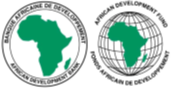 REPUBLIQUE DU NIGER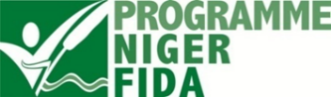 MINISTERE DE L’AGRICULTUREPROJET DE RENFORCEMENT DE LA RESILIENCE DES COMMUNAUTES RURALES A L’INSECURITE ALIMENTAIRE ET NUTRITIONNELLE AU NIGER (PRECIS)CELLULE NATIONALE DE REPRESENTATION ET D’ASSISTANCE TECHNIQUE (CENRAT)BP : 13233 NIAMEY ; Telephone : 20.35.18.49 ; Email : cenat.niamey@prodaf.netRégionDépartementNom du siteCoordonnéesCoordonnéesZinderTanoutZarmou14°46’13,6’’N8°42’11,3’’E